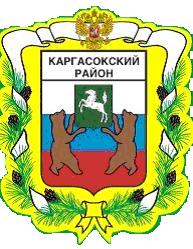 МУНИЦИПАЛЬНОЕ ОБРАЗОВАНИЕ «Каргасокский район»ТОМСКАЯ ОБЛАСТЬДУМА КАРГАСОКСКОГО РАЙОНАДума Каргасокского района РЕШИЛА:Утвержденырешением Думы Каргасокского районаот 29.10.2014 г. № 319Приложение 1Ставки налога на имущество физических лиц исходя из кадастровой стоимости объекта налогообложенияПримечание:* указанный вновь образованный объект недвижимого имущества при условии соответствия его критериям, предусмотренным статьей 378.2 Налогового кодекса Российской Федерации, подлежит налогообложению по кадастровой стоимости, определенной на дату постановки такого объекта на государственный кадастровый учет до включения его в ПереченьУтвержденырешением Думы Каргасокского районаот 29.10.2014 г. № 319Приложение 2Таблица 1Ставки налога на имущество физических лиц исходя из инвентаризационной стоимости объекта налогообложения, используемого для личных нуждТаблица 2Ставки налога на имущество физических лиц исходя из инвентаризационной стоимости объекта налогообложения, используемого для осуществления предпринимательской деятельностиРЕШЕНИЕ                                      (В редакции решения от 27.08.2019 № 251)РЕШЕНИЕ                                      (В редакции решения от 27.08.2019 № 251)РЕШЕНИЕ                                      (В редакции решения от 27.08.2019 № 251)29.10.10.2014№  319 с. Каргасокс. КаргасокОб установлении и введении в действие налога на имущество физических лиц, признании утратившим силу решения Думы Каргасокского района от 10.11.2010 г. № 16 «Об установлении налога на имущество физических лиц»В соответствии с Налоговым Кодексом Российской Федерации, Федеральным законом от 06.10.2003 года № 131-ФЗ «Об общих принципах организации местного самоуправления в Российской Федерации», Федеральным законом от 04.10.2014 №284-ФЗ «О внесении изменений в статьи 12 и 85 части первой и часть вторую Налогового кодекса Российской Федерации и признании утратившим силу Закона Российской Федерации «О налогах на имущество физических лиц» и Уставом муниципального образования «Каргасокский район»Установить и ввести в действие на межселенных территориях муниципального образования «Каргасокский район» налог на имущество физических лиц (утратил силу решением Думы Каргасокского района от 27.08.2019 № 251).Ставки налога на имущество физических лиц установить в размерах согласно приложениям 1 и 2 к настоящему решению (утратил силу решением Думы Каргасокского района от 27.08.2019 № 251).Признать с 01.01.2015 года утратившими силу пункты 1-3 решения Думы Каргасокского района от 10.11.2010 г. № 16 «Об установлении налога на имущество физических лиц».Настоящее решение вступает в силу с 1 января 2015 года, но не ранее чем по истечении одного месяца со дня его официального опубликования.Официально опубликовать настоящее решение в порядке, установленном Уставом муниципального образования «Каргасокский район».Разместить настоящее решение на официальном сайте Администрации Каргасокского района в информационно-телекоммуникационной сети «Интернет».Контроль за исполнением настоящего Решения возложить на бюджетно-финансовый комитет Думы Каргасокского района.Председатель Думы Каргасокского районаВ.А. ПротазовГлава Каргасокского районаА.П. АщеуловСтавки налога на имущество физических лиц, % от кадастровой стоимости объекта налогообложенияОбъект налогообложенияКадастровая стоимость объекта налогообложенияКадастровая стоимость объекта налогообложенияКадастровая стоимость объекта налогообложенияКадастровая стоимость объекта налогообложенияКадастровая стоимость объекта налогообложенияСтавки налога на имущество физических лиц, % от кадастровой стоимости объекта налогообложенияОбъект налогообложениядо 300 000 рублей включительносвыше 300 000 рублей до 500 000 рублей включительносвыше 500 000 рублей до 700 000 рублей включительносвыше 700 000 рублей до 1 000 000 рублей включительносвыше 1 000 000 рублей Ставки налога на имущество физических лиц, % от кадастровой стоимости объекта налогообложенияадминистративно-деловой центр (комплекс), торговый центр (комплекс), помещения в таких центрах (комплексах)2%2%2%2%2%Ставки налога на имущество физических лиц, % от кадастровой стоимости объекта налогообложениянежилое помещение (здание), назначение которого в соответствии с кадастровым паспортом объекта недвижимости или документами технического учета (инвентаризации) объекта недвижимости предусматривает размещение офисов, торговых объектов, объектов общественного питания и бытового обслуживания либо которое фактически используется для размещения офисов, торговых объектов, объектов общественного питания и бытового обслуживания2%2%2%2%2%Ставки налога на имущество физических лиц, % от кадастровой стоимости объекта налогообложенияобъект недвижимого имущества образованный в течение текущего налогового периода в результате раздела объекта недвижимого имущества или иного соответствующего законодательству Российской Федерации действия с объектами недвижимого имущества, включенными в Перечень, предусмотренный абзацем 2 пункта 10 статьи 378.2 Налогового кодекса Российской Федерации, по состоянию на 1 января года соответствующего налогового периода*2%2%2%2%2%Ставки налога на имущество физических лиц, % от кадастровой стоимости объекта налогообложенияСтавки налога на имущество физических лиц, % от инвентаризационной стоимости объекта налогообложенияОбъект налогообложенияИнвентаризационная стоимость объекта налогообложения, используемого для личных нуждИнвентаризационная стоимость объекта налогообложения, используемого для личных нуждИнвентаризационная стоимость объекта налогообложения, используемого для личных нуждИнвентаризационная стоимость объекта налогообложения, используемого для личных нуждИнвентаризационная стоимость объекта налогообложения, используемого для личных нуждСтавки налога на имущество физических лиц, % от инвентаризационной стоимости объекта налогообложенияОбъект налогообложениядо 300 000 рублей включительносвыше 300 000 рублей до 500 000 рублей включительносвыше 500 000 рублей до 700 000 рублей включительносвыше 700 000 рублей до 1 000 000 рублей включительносвыше 1 000 000 рублей Ставки налога на имущество физических лиц, % от инвентаризационной стоимости объекта налогообложенияжилой дом, жилое помещение0,1%0,2%0,7%1%1,5%Ставки налога на имущество физических лиц, % от инвентаризационной стоимости объекта налогообложенияобъект незавершенного строительства в случае, если проектируемым назначением такого объекта является жилой дом0,1%0,2%0,7%1%1,5%Ставки налога на имущество физических лиц, % от инвентаризационной стоимости объекта налогообложенияединый недвижимый комплекс, в состав которого входит хотя бы одно жилое помещение (жилой дом)0,1%0,2%0,7%1%1,5%Ставки налога на имущество физических лиц, % от инвентаризационной стоимости объекта налогообложениягараж, машино-место0,1%0,2%0,7%1%1,5%Ставки налога на имущество физических лиц, % от инвентаризационной стоимости объекта налогообложенияхозяйственное строение или сооружение, площадь каждого из которых не превышает 50 квадратных метров и которое расположено на земельном участке, предоставленном для ведения личного подсобного, дачного хозяйства, огородничества, садоводства или индивидуального жилищного строительства0,1%0,2%0,7%1%1,5%Ставки налога на имущество физических лиц, % от инвентаризационной стоимости объекта налогообложенияпрочие объекты налогообложения, не указанные в настоящей таблице0,1%0,2%0,7%1%1,5%Ставки налога на имущество физических лиц, % от инвентаризационной стоимости объекта налогообложенияОбъект налогообложенияИнвентаризационная стоимость объекта налогообложения, используемого для осуществления предпринимательской деятельностиИнвентаризационная стоимость объекта налогообложения, используемого для осуществления предпринимательской деятельностиИнвентаризационная стоимость объекта налогообложения, используемого для осуществления предпринимательской деятельностиИнвентаризационная стоимость объекта налогообложения, используемого для осуществления предпринимательской деятельностиИнвентаризационная стоимость объекта налогообложения, используемого для осуществления предпринимательской деятельностиСтавки налога на имущество физических лиц, % от инвентаризационной стоимости объекта налогообложенияОбъект налогообложениядо 300 000 рублей включительносвыше 300 000 рублей до 500 000 рублей включительносвыше 500 000 рублей до 700 000 рублей включительносвыше 700 000 рублей до 1 000 000 рублей включительносвыше 1 000 000 рублей Ставки налога на имущество физических лиц, % от инвентаризационной стоимости объекта налогообложенияжилой дом, жилое помещение0,1%0,3%2%2%2%Ставки налога на имущество физических лиц, % от инвентаризационной стоимости объекта налогообложенияобъект незавершенного строительства в случае, если проектируемым назначением такого объекта является жилой дом0,1%0,3%2%2%2%Ставки налога на имущество физических лиц, % от инвентаризационной стоимости объекта налогообложенияединый недвижимый комплекс, в состав которого входит хотя бы одно жилое помещение (жилой дом)0,1%0,3%2%2%2%Ставки налога на имущество физических лиц, % от инвентаризационной стоимости объекта налогообложениягараж, машино-место0,1%0,3%2%2%2%Ставки налога на имущество физических лиц, % от инвентаризационной стоимости объекта налогообложенияхозяйственное строение или сооружение, площадь каждого из которых не превышает 50 квадратных метров и которое расположено на земельном участке, предоставленном для ведения личного подсобного, дачного хозяйства, огородничества, садоводства или индивидуального жилищного строительства0,1%0,3%2%2%2%Ставки налога на имущество физических лиц, % от инвентаризационной стоимости объекта налогообложенияпрочие объекты налогообложения, не указанные в настоящей таблице0,1%0,3%2%2%2%